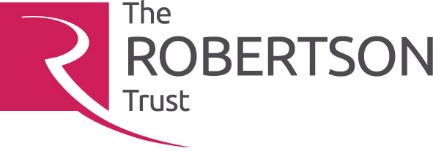 JOB SPECIFICATIONPERSON SPECIFICATION FORMJOB TITLE:Programmes and Practice OfficerFUNCTIONAL AREA:Programmes and PracticeLOCATION:Robertson House, Glasgow REPORTING TO:Programmes and Practice ManagerSALARY BAND:Grade 3MAIN DUTIES/RESPONSIBILITIESJob PurposeTo assist and support the Programmes & Practice Manager and the wider organisation with developing and delivering our thematic areas, enabling collaboration, in line with the Trust’s strategy by:Developing and delivering plans around influencing, social change and impactful proactive programme awardsSupporting the Trust’s relationship management for our programme award grantholders, and others as required.Building the Trust’s connections, networks and subject-expertise within poverty and trauma across stakeholders in our thematic areas (including policy makers and decision takers at national and local level). Key responsibilitiesDeveloping and delivering plans around influencing, social change and impactful proactive programme awards:Consider potential influencing opportunities, maintaining a clear focus of the Trust’s strategic aims, influencing the behaviours of others best able to have a significant impact in tackling poverty and trauma in Scotland.Support the Trust’s role in influencing and delivering social change in Scotland, in line with priorities agreed with the Programmes and Practice Manager and across the organisation.Contribute to developing new ideas for proactive programme awards, working collaboratively across the Trust and with our stakeholders. Work with Programmes & Practice Manager to ensure plans for programme awards are coherent across themes to deliver on the Trust’s strategic aims.Work closely with grantholders and stakeholders to provide and gain insights to feed into future programme activity and the work of the Trust as a whole.Support the Trust’s relationship management for our programme award grantholders, and others as required:Support project, programme and relationship management for funding awards, in line with the Trust’s governance arrangements, good practice and legal obligations, ensuring we maximise the opportunity for learning and delivering impact.Support the implementation of a relational approach to programme management, tailoring our relationship to the needs of the grantholder, the organisation and the potential for impact from our work.Work collaboratively with the Learning Team to develop core learning questions and insights to apply the Trust’s Insights and Impact Framework.Build the Trust’s connections, networks and subject-expertise across stakeholders in our thematic areas (including policy makers and decision takers at national and local level): Work collaboratively to develop and deliver the Trust’s thematic and strategic aims (internal and external), identifying opportunities and challenges.Work to drive the Trust’s cross-team staff groups focused on each of our themes – known as Theme Teams – to help to shape our thematic work across what we do to fund, support and influence.Build relationships and connections with relevant stakeholders including external expertise, policy makers and decision makers.Build participation by experts by experience into our strategy, plans and the work we fund, support and undertake to influence.Build policy knowledge and subject expertise across the Trust’s strategic interests. Represent the Trust externally, including in relation to communications and events as required.Other responsibilitiesContribute to work supporting cross-cutting themes for the Trust, for example Equality Diversity Participation and Rights and Climate Change Adopt and demonstrate the Trust’s valuesSigned by:Russell GunsonDateJuly 2022FUNCTIONAL AREA:  Programmes and PracticeVACANCY REF. No:JOB TITLE: Programmes and Practice OfficerLOCATION: Robertson House, GlasgowTHE EMPLOYEEESSENTIALDESIRABLEQualifications/ExperienceWhat educational attainments must the candidate possess?  What professional/technical skills and knowledge are important, and what kind of job experience should the candidate have?Relevant experience of working in a field related to poverty and/or traumaStrong understanding of the third sector in Scotland, and independent funders in Scotland and across the UKExperience of developing and delivering programmes of work to achieve demonstratable impact and/or influenceUnderstanding of what makes for a positive funding relationship, either from the funder/funded organisation perspectivePotential to develop an in-depth understanding of the policy and political environment in Scotland in relation to poverty and traumaProven ability to think creatively and imaginatively combined with a strong attention to detail (including strengths in time, workload and project management)Experience of building relationships and networks to work collaboratively with internal and external stakeholdersAbility to work confidently using own initiative and prioritise conflicting priorities Insight into/experience of inequality, social injustice, poverty or trauma through life, paid or unpaid work experience.Relevant experience and/or knowledge of one or more of the Trust’s thematic priorities (education pathways, financial security, work pathways, and emotional wellbeing and relationships)Experience of undertaking policy work in Scotland with a demonstratable impactExperience of grant management, programme management or other experience relevant to managing a range of funded projects at the same timeSpecial AptitudesAre there any particular skills which are required for the job e.g. numerical, language, verbal reasoning etc.High emotional intelligence with ability to relate to a range of people from different backgrounds and roles.A keen interest in politics and policy in Scotland and the potential to develop a strong political judgement to support influencing workCircumstancesIn terms of personal circumstances, what will the job demand / provide? Scotland wide with main base in GlasgowOccasional evening and weekend working may be requiredThe Trust is currently testing approaches to hybrid working 